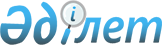 О внесении изменений и дополнений в решение маслихата от 25 декабря 2009 года № 226 "О бюджете Житикаринского района на 2010-2012 годы"Решение маслихата Житикаринского района Костанайской области от 14 января 2010 года № 230. Зарегистрировано Управлением юстиции Житикаринского района Костанайской области 25 января 2010 года № 9-10-131

      Рассмотрев постановление акимата Житикаринского района, в соответствии со статьей 109 Бюджетного кодекса Республики Казахстан от 4 декабря 2008 года и с подпунктом 1) пункта 1 статьи 6 Закона Республики Казахстан от 23 января 2001 года "О местном государственном управлении и самоуправлении в Республике Казахстан" Житикаринский районный маслихат РЕШИЛ:



      1. Внести в решение маслихата "О бюджете Житикаринского района на 2010-2012 годы" от 25 декабря 2009 года № 226 (зарегистрировано в Реестре государственной регистрации нормативных правовых актов за номером 9-10-130, опубликовано 7 января 2010 года в газете "Житикаринские новости") следующие изменения и дополнения:



      пункт 1 указанного решения изложить в новой редакции:



      "1. Утвердить районный бюджет на 2010-2012 годы согласно приложениям 1, 2 и 3 соответственно, в том числе на 2010 год, в следующих объемах:



      1) доходы – 2 086 116 тысяч тенге, в том числе по:

      налоговым поступлениям – 1 101 412 тысяч тенге;

      неналоговым поступлениям - 2 168 тысяч тенге;

      поступлениям от продажи основного капитала – 4 113 тысяч тенге;

      поступлениям трансфертов – 978 423 тысячи тенге, в том числе целевые текущие трансферты – 219 907 тысяч тенге, целевые трансферты на развитие - 146 108 тысяч тенге, субвенции – 612 408 тысяч тенге;



      2) затраты – 2 062 256,7 тысяч тенге;



      3) чистое бюджетное кредитование – 17 791 тысяча тенге, в том числе:

      бюджетные кредиты – 17 791 тысяча тенге;



      4) сальдо по операциям с финансовыми активами – 26 700 тысяч тенге, в том числе:

      приобретение финансовых активов – 26 700 тысяч тенге;



      5) дефицит бюджета – -20 631,7 тысяч тенге;



      6) финансирование дефицита бюджета – 20 631,7 тысяч тенге";



      пункт 2 указанного решения дополнить подпунктами 5), 6), 7), 8), 9), 10), 11), 12), 13), 14), 15), 16), 17), 18), 19), 20) следующего содержания:



      "5) 31 632 тысячи тенге – на строительство газораспределительных сетей в микрорайоне "Желтоксан" города Житикары;



      6) 7 000 тысяч тенге – на строительство газораспределительных сетей в микрорайоне "Кеңсай" города Житикары;



      7) 80 776 тысяч тенге – на строительство водовода из Шортандинского месторождения подземных вод для водоснабжения районного центра Житикаринского района;



      8) 25 133 тысячи тенге – на строительство сетей водоснабжения микрорайона Желтоксан города Житикары;



      9) 15 000 тысяч тенге – на финансирование социальных проектов в аулах (селах), аульных (сельских) округах в рамках реализации стратегии региональной занятости и переподготовки кадров, в том числе:

      1 500 тысяч тенге – село Аккарга;

      1 000 тысяч тенге – село Волгоградское;

      1 000 тысяч тенге – село Приречное;

      1 500 тысяч тенге – село Степное;

      1 000 тысяч тенге – село Тимирязево;

      3 500 тысяч тенге – село Шевченковка;

      1 500 тысяч тенге – село Милютинка;

      1 500 тысяч тенге – аул Пригородное;

      1 500 тысяч тенге – село Тургеновка Большевистского сельского округа;

      1 000 тысяч тенге – село Муктиколь Муктикольского сельского округа;



      10) 3 611 тысяч тенге – на обеспечение учебными материалами дошкольных организаций образования, организаций среднего, технического и профессионального, послесреднего образования, институтов повышения квалификации по предмету "Самопознание";



      11) 2 848 тысяч тенге – на выплату государственной адресной социальной помощи;



      12) 16 645 тысяч тенге – на выплату государственных пособий на детей до 18 лет из малообеспеченных семей;



      13) 11 450 тысяч тенге – на выплату единовременной материальной помощи участникам и инвалидам Великой Отечественной войны к 65-летию Победы в Великой Отечественной войне;



      14) 112 тысяч тенге – на обеспечение проезда участникам и инвалидам Великой Отечественной войны к 65-летию Победы в Великой Отечественной войне;



      15) 13 752 тысячи тенге – на содержание подразделений местных исполнительных органов в области ветеринарии;



      16) 7 676 тысяч тенге – на проведение противоэпизоотических мероприятий;



      17) 2 511 тысяч тенге – для реализации мер социальной поддержки специалистов социальной сферы сельских населенных пунктов;



      18) 16 388 тысяч тенге – на оснащение учебным оборудованием кабинетов физики, химии, биологии в государственных учреждениях основного среднего и общего среднего образования;



      19) 22 164 тысячи тенге – на создание лингафонных и мультимедийных кабинетов в государственных учреждениях начального, основного среднего и общего среднего образования;



      20) 18 000 тысяч тенге – на расширение программы социальных рабочих мест и молодежной практики";



      дополнить указанное решение пунктом 2-1 следующего содержания:



      "2-1. Учесть, что в районном бюджете на 2010 год предусмотрено поступление бюджетного кредита для реализации мер социальной поддержки специалистов социальной сферы сельских населенных пунктов в сумме 17 791 тысяча тенге.";



      дополнить указанное решение пунктом 4-1 следующего содержания:



      "4-1. Учесть, что в районном бюджете на 2010 год предусмотрен возврат целевых трансфертов в сумме 2 840,7 тысяч тенге, в том числе возврат трансфертов, выделенных из республиканского бюджета – 2 837,9 тысяч тенге, из областного бюджета – 2,8 тысяч тенге.";



      приложения 1, 2, 3 и 5 к указанному решению изложить в новой редакции согласно приложениям 1, 2, 3 и 4 к настоящему решению.



      2. Настоящее решение вводится в действие с 1 января 2010 года.      Председатель

      внеочередной

      сессии Житикаринского

      районного маслихата                        Г. Подваленчук      Секретарь

      Житикаринского

      районного маслихата                        Г. Алпысбаева      СОГЛАСОВАНО:      Начальник государственного учреждения

      "Отдел экономики и бюджетного

      планирования Житикаринского района"

      ________________________ Г. Жидебаева

Приложение 1     

к решению маслихата  

от 14 января 2010 года 

    № 230        Приложение 1     

к решению маслихата   

      от 25 декабря 2009 года 

      № 226         Бюджет Житикаринского района на 2010 год

Приложение 2      

к решению маслихата   

от 14 января 2010 года 

№ 230         Приложение 2      

к решению маслихата   

от 25 декабря 2009 года 

№ 226          Бюджет Житикаринского района на 2011 год

Приложение 3       

к решению маслихата   

от 14 января 2010 года 

№ 230          Приложение 3       

к решению маслихата   

от 25 декабря 2009 года 

№ 226           Бюджет Житикаринского района на 2012 год

Приложение 4    

к решению маслихата  

от 14 января 2010 года 

№ 230        Приложение 5      

к решению маслихата   

от 25 декабря 2009 года 

№ 226          Бюджетные программы (подпрограммы) аппаратов аулов,

сел, сельских округов Житикаринского

района на 2010 год
					© 2012. РГП на ПХВ «Институт законодательства и правовой информации Республики Казахстан» Министерства юстиции Республики Казахстан
				КатегорияКатегорияКатегорияКатегорияСумма,

тысяч

тенгеКлассКлассКлассСумма,

тысяч

тенгеПодклассПодклассСумма,

тысяч

тенгеНАИМЕНОВАНИЕСумма,

тысяч

тенгеI. Доходы20861161Налоговые поступления110141201Подоходный налог3654552Индивидуальный подоходный налог36545503Социальный налог5503041Социальный налог55030404Hалоги на собственность1450481Hалоги на имущество955003Земельный налог135724Hалог на транспортные средства340365Единый земельный налог194005Внутренние налоги на товары, работы и

услуги343052Акцизы29083Поступления за использование природных

и других ресурсов245764Сборы за ведение предпринимательской и

профессиональной деятельности60745Налог на игорный бизнес74708Обязательные платежи, взимаемые за

совершение юридически значимых действий

и (или) выдачу документов

уполномоченными на то государственными

органами или должностными лицами63001Государственная пошлина63002Неналоговые поступления216801Доходы от государственной собственности21685Доходы от аренды имущества,

находящегося в государственной

собственности21683Поступления от продажи основного

капитала411303Продажа земли и нематериальных активов41131Продажа земли41134Поступления трансфертов97842302Трансферты из вышестоящих органов

государственного управления9784232Трансферты из областного бюджета978423Функциональная группаФункциональная группаФункциональная группаФункциональная группаФункциональная группаСумма,

тысяч

тенгеФункциональная подгруппаФункциональная подгруппаФункциональная подгруппаФункциональная подгруппаСумма,

тысяч

тенгеАдминистратор бюджетных программАдминистратор бюджетных программАдминистратор бюджетных программСумма,

тысяч

тенгеПрограммаПрограммаСумма,

тысяч

тенгеНАИМЕНОВАНИЕСумма,

тысяч

тенгеII. Затраты2062256,701Государственные услуги общего

характера1536051Представительные, исполнительные и

другие органы, выполняющие общие

функции государственного управления129397112Аппарат маслихата района (города

областного значения)10728001Услуги по обеспечению деятельности

маслихата района (города областного

значения)10728122Аппарат акима района (города

областного значения)46760001Услуги по обеспечению деятельности

акима района (города областного

значения)46760123Аппарат акима района в городе,

города районного значения, поселка,

аула (села), аульного (сельского)

округа71909001Услуги по обеспечению деятельности

акима района в городе, города

районного значения, поселка, аула

(села), аульного (сельского) округа69886023Материально-техническое оснащение

государственных органов20232Финансовая деятельность15554452Отдел финансов района (города

областного значения)15554001Услуги по реализации

государственной политики в области

исполнения и контроля за

исполнением бюджета района и

управления коммунальной

собственностью района (города

областного значения)11641004Организация работы по выдаче

разовых талонов и обеспечение

полноты сбора сумм от реализации

разовых талонов1521011Учет, хранение, оценка и реализация

имущества, поступившего в

коммунальную собственность2242019Материально-техническое оснащение

государственных органов1505Планирование и статистическая

деятельность8654453Отдел экономики и бюджетного

планирования района (города

областного значения)8654001Услуги по реализации

государственной политики в области

формирования и развития

экономической политики, системы

государственного планирования и

управления района (города

областного значения)865402Оборона26181Военные нужды2512122Аппарат акима района (города

областного значения)2512005Мероприятия в рамках исполнения

всеобщей воинской обязанности2512022Организация работы по чрезвычайным

ситуациям106122Аппарат акима района (города

областного значения)10602007Мероприятия по профилактике и

тушению степных пожаров районного

(городского) масштаба, а также

пожаров в населенных пунктах, в

которых не созданы органы

государственной противопожарной

службы10603Общественный порядок, безопасность,

правовая, судебная,

уголовно-исполнительная

деятельность20011Правоохранительная деятельность2001458Отдел жилищно-коммунального

хозяйства, пассажирского транспорта

и автомобильных дорог района

(города областного значения)2001021Обеспечение безопасности дорожного

движения в населенных пунктах200104Образование10559001Дошкольное воспитание и обучение25231464Отдел образования района (города

областного значения)25231009Обеспечение деятельности

организаций дошкольного воспитания

и обучения252312Начальное, основное среднее и общее

среднее образование1002623464Отдел образования района (города

областного значения)1002623003Общеобразовательное обучение973888006Дополнительное образование для

детей287359Прочие услуги в области образования28046464Отдел образования района (города

областного значения)28046001Услуги по реализации

государственной политики на местном

уровне в области образования12758005Приобретение и доставка учебников,

учебно-методических комплексов для

государственных учреждений

образования района (города

областного значения)14588007Проведение школьных олимпиад,

внешкольных мероприятий и конкурсов

районного (городского) масштаба70006Социальная помощь и социальное

обеспечение3004552Социальная помощь280673451Отдел занятости и социальных

программ района (города областного

значения)280673002Программа занятости39163005Государственная адресная социальная

помощь15882006Жилищная помощь144000007Социальная помощь отдельным

категориям нуждающихся граждан по

решениям местных представительных

органов14546010Материальное обеспечение

детей-инвалидов, воспитывающихся и

обучающихся на дому340014Оказание социальной помощи

нуждающимся гражданам на дому15099016Государственные пособия на детей до

18 лет37069017Обеспечение нуждающихся инвалидов

обязательными гигиеническими

средствами и предоставление услуг

специалистами жестового языка,

индивидуальными помощниками в

соответствии с индивидуальной

программой реабилитации инвалида3012019Обеспечение проезда участникам и

инвалидам Великой Отечественной

войны к 65-летию Победы в Великой

Отечественной войне112020Выплата единовременной материальной

помощи участникам и инвалидам

Великой Отечественной войны к

65-летию Победы в Великой

Отечественной войне114509Прочие услуги в области социальной

помощи и социального обеспечения19782451Отдел занятости и социальных

программ района (города областного

значения)19782001Услуги по реализации

государственной политики на местном

уровне в области обеспечения

занятости социальных программ для

населения19210011Оплата услуг по зачислению, выплате

и доставке пособий и других

социальных выплат57207Жилищно-коммунальное хозяйство2027541Жилищное хозяйство38632467Отдел строительства района (города

областного значения)38632004Развитие, обустройство и (или)

приобретение

инженерно-коммуникационной

инфраструктуры386322Коммунальное хозяйство121959458Отдел жилищно-коммунального

хозяйства, пассажирского транспорта

и автомобильных дорог района

(города областного значения)96826012Функционирование системы

водоснабжения и водоотведения6000026Организация эксплуатации тепловых

сетей, находящихся в коммунальной

собственности районов (городов

областного значения)90826467Отдел строительства района (города

областного значения)25133031Развитие инженерно-коммуникационной

инфраструктуры и благоустройство

населенных пунктов в рамках

реализации стратегии региональной

занятости и переподготовки кадров251333Благоустройство населенных пунктов42163123Аппарат акима района в городе,

города районного значения, поселка,

аула (села), аульного (сельского)

округа3336008Освещение улиц населенных пунктов3336458Отдел жилищно-коммунального

хозяйства, пассажирского транспорта

и автомобильных дорог района

(города областного значения)38827015Освещение улиц в населенных пунктах18684016Обеспечение санитарии населенных

пунктов7348017Содержание мест захоронений и

захоронение безродных1188018Благоустройство и озеленение

населенных пунктов1160708Культура, спорт, туризм и

информационное пространство567581Деятельность в области культуры21647455Отдел культуры и развития языков

района (города областного значения)21647003Поддержка культурно-досуговой

работы216472Спорт4810465Отдел физической культуры и спорта

района (города областного значения)4810006Проведение спортивных соревнований

на районном (города областного

значения) уровне1650007Подготовка и участие членов сборных

команд района (города областного

значения) по различным видам спорта

на областных спортивных

соревнованиях31603Информационное пространство16132455Отдел культуры и развития языков

района (города областного значения)13191006Функционирование районных

(городских) библиотек12027007Развитие государственного языка и

других языков народа Казахстана1164456Отдел внутренней политики района

(города областного значения)2941002Услуги по проведению

государственной информационной

политики через газеты и журналы2341005Услуги по проведению

государственной информационной

политики через телерадиовещание6009Прочие услуги по организации

культуры, спорта, туризма и

информационного пространства14169455Отдел культуры и развития языков

района (города областного значения)4204001Услуги по реализации

государственной политики на местном

уровне в области развития языков и

культуры4204456Отдел внутренней политики района

(города областного значения)6070001Услуги по реализации

государственной политики на местном

уровне в области информации,

укрепления государственности и

формирования социального оптимизма

граждан5564003Реализация региональных программ в

сфере молодежной политики506465Отдел физической культуры и спорта

района (города областного значения)3895001Услуги по реализации

государственной политики на местном

уровне в сфере физической культуры

и спорта389510Сельское, водное, лесное, рыбное

хозяйство, особо охраняемые

природные территории, охрана

окружающей среды и животного мира,

земельные отношения1254811Сельское хозяйство14838462Отдел сельского хозяйства района

(города областного значения)14838001Услуги по реализации

государственной политики на местном

уровне в сфере сельского хозяйства12327099Реализация мер социальной поддержки

специалистов социальной сферы

сельских населенных пунктов за счет

целевых трансфертов из

республиканского бюджета25112Водное хозяйство80776467Отдел строительства района (города

областного значения)80776012Развитие системы водоснабжения807766Земельные отношения7191463Отдел земельных отношений района

(города областного значения)7191001Услуги по реализации

государственной политики в области

регулирования земельных отношений

на территории района (города

областного значения)71919Прочие услуги в области сельского,

водного, лесного, рыбного

хозяйства, охраны окружающей среды

и земельных отношений22676123Аппарат акима района в городе,

города районного значения, поселка,

аула (села), аульного (сельского)

округа15000019Финансирование социальных проектов

в поселках, аулах (селах), аульных

(сельских) округах в рамках

реализации стратегии региональной

занятости и переподготовки кадров15000462Отдел сельского хозяйства района

(города областного значения)7676009Проведение противоэпизоотических

мероприятий767611Промышленность, архитектурная,

градостроительная и строительная

деятельность120402Архитектурная, градостроительная и

строительная деятельность12040467Отдел строительства района (города

областного значения)6887001Услуги по реализации

государственной политики на местном

уровне в области строительства6887468Отдел архитектуры и

градостроительства района (города

областного значения)5153001Услуги по реализации

государственной политики в области

архитектуры и градостроительства на

местном уровне515312Транспорт и коммуникации187981Автомобильный транспорт18798458Отдел жилищно-коммунального

хозяйства, пассажирского транспорта

и автомобильных дорог района

(города областного значения)18798023Обеспечение функционирования

автомобильных дорог1879813Прочие269783Поддержка предпринимательской

деятельности и защита конкуренции4828469Отдел предпринимательства района

(города областного значения)4828001Услуги по реализации

государственной политики на местном

уровне в области развития

предпринимательства и

промышленности48289Прочие22150452Отдел финансов района (города

областного значения)11826012Резерв местного исполнительного

органа района (города областного

значения)11826458Отдел жилищно-коммунального

хозяйства, пассажирского транспорта

и автомобильных дорог района

(города областного значения)10324001Услуги по реализации

государственной политики на местном

уровне в области

жилищно-коммунального хозяйства,

пассажирского транспорта и

автомобильных дорог1032415Трансферты104868,71Трансферты104868,7452Отдел финансов района (города

областного значения)104868,7006Возврат неиспользованных

(недоиспользованных) целевых

трансфертов2840,7020Целевые текущие трансферты в

вышестоящие бюджеты в связи с

изменением фонда оплаты труда в

бюджетной сфере102028III. Чистое бюджетное кредитование17791Бюджетные кредиты1779110Сельское, водное, лесное, рыбное

хозяйство, особо охраняемые

природные территории, охрана

окружающей среды и животного мира,

земельные отношения177911Сельское хозяйство17791462Отдел сельского хозяйства района

(города областного значения)17791008Бюджетные кредиты для реализации

мер социальной поддержки

специалистов социальной сферы

сельских населенных пунктов17791IY. Сальдо по операциям с

финансовыми активами26700Приобретение финансовых активов2670013Прочие267009Прочие26700452Отдел финансов района (города

областного значения)26700014Формирование или увеличение

уставного капитала юридических лиц26700V. Дефицит (профицит) бюджета-20631,7VI. Финансирование дефицита

(использование профицита) бюджета20631,7КатегорияКатегорияКатегорияКатегорияСумма,

тысяч

тенгеКлассКлассКлассСумма,

тысяч

тенгеПодклассПодклассСумма,

тысяч

тенгеНАИМЕНОВАНИЕСумма,

тысяч

тенгеI. Доходы24578161Налоговые поступления73281701Подоходный налог3452572Индивидуальный подоходный налог34525703Социальный налог2158581Социальный налог21585804Hалоги на собственность1314861Hалоги на имущество814853Земельный налог129524Hалог на транспортные средства351095Единый земельный налог194005Внутренние налоги на товары, работы и

услуги339522Акцизы29083Поступления за использование природных

и других ресурсов245764Сборы за ведение предпринимательской и

профессиональной деятельности56765Налог на игорный бизнес79208Обязательные платежи, взимаемые за

совершение юридически значимых действий

и (или) выдачу документов

уполномоченными на то государственными

органами или должностными лицами62641Государственная пошлина62642Неналоговые поступления229801Доходы от государственной собственности22985Доходы от аренды имущества,

находящегося в государственной

собственности22983Поступления от продажи основного

капитала436003Продажа земли и нематериальных активов43601Продажа земли43604Поступления трансфертов171834102Трансферты из вышестоящих органов

государственного управления17183412Трансферты из областного бюджета1718341Функциональная группаФункциональная группаФункциональная группаФункциональная группаФункциональная группаСумма,

тысяч

тенгеФункциональная подгруппаФункциональная подгруппаФункциональная подгруппаФункциональная подгруппаСумма,

тысяч

тенгеАдминистратор бюджетных программАдминистратор бюджетных программАдминистратор бюджетных программСумма,

тысяч

тенгеПрограммаПрограммаСумма,

тысяч

тенгеНАИМЕНОВАНИЕСумма,

тысяч

тенгеII. Затраты2457816,001Государственные услуги общего

характера1903591Представительные, исполнительные и

другие органы, выполняющие общие

функции государственного управления161230112Аппарат маслихата района (города

областного значения)13278001Услуги по обеспечению деятельности

маслихата района (города областного

значения)13278122Аппарат акима района (города

областного значения)73850001Услуги по обеспечению деятельности

акима района (города областного

значения)55454004Материально-техническое оснащение

государственных органов18396123Аппарат акима района в городе,

города районного значения, поселка,

аула (села), аульного (сельского)

округа74102001Услуги по обеспечению деятельности

акима района в городе, города

районного значения, поселка, аула

(села), аульного (сельского) округа741022Финансовая деятельность18448452Отдел финансов района (города

областного значения)18448001Услуги по реализации

государственной политики в области

исполнения и контроля за

исполнением бюджета района и

управления коммунальной

собстенностью района (города

областного значения)13962004Организация работы по выдаче

разовых талонов и обеспечение

полноты сбора сумм от реализации

разовых талонов1915011Учет, хранение, оценка и реализация

имущества, поступившего в

коммунальную собственность2410019Материально-техническое оснащение

государственных органов1615Планирование и статистическая

деятельность10681453Отдел экономики и бюджетного

планирования района (города

областного значения)10681001Услуги по реализации

государственной политики в области

формирования и развития

экономической политики, системы

государственного планирования и

управления района (города

областного значения)1068102Оборона28141Военные нужды2700122Аппарат акима района (города

областного значения)2700005Мероприятия в рамках исполнения

всеобщей воинской обязанности2700022Организация работы по чрезвычайным

ситуациям114122Аппарат акима района (города

областного значения)11402007Мероприятия по профилактике и

тушению степных пожаров районного

(городского) масштаба, а также

пожаров в населенных пунктах, в

которых не созданы органы

государственной противопожарной

службы11403Общественный порядок, безопасность,

правовая, судебная,

уголовно-исполнительная

деятельность23111Правоохранительная деятельность2311458Отдел жилищно-коммунального

хозяйства, пассажирского транспорта

и автомобильных дорог района

(города областного значения)2311021Обеспечение безопасности дорожного

движения в населенных пунктах231104Образование13033701Дошкольное воспитание и обучение27450464Отдел образования района (города

областного значения)27450009Обеспечение деятельности

организаций дошкольного воспитания

и обучения274502Начальное, основное среднее и общее

среднее образование1247113464Отдел образования района (города

областного значения)1247113003Общеобразовательное обучение1211069006Дополнительное образование для

детей360449Прочие услуги в области образования28807464Отдел образования района (города

областного значения)28807001Услуги по реализации

государственной политики на местном

уровне в области образования15924005Приобретение и доставка учебников,

учебно-методических комплексов для

государственных учреждений

образования района (города

областного значения)12130007Проведение школьных олимпиад,

внешкольных мероприятий и конкурсов

районного (городского) масштаба75306Социальная помощь и социальное

обеспечение2796572Социальная помощь255144451Отдел занятости и социальных

программ района (города областного

значения)255144002Программа занятости22751005Государственная адресная социальная

помощь14012006Жилищная помощь154800007Социальная помощь отдельным

категориям нуждающихся граждан по

решениям местных представительных

органов13712010Материальное обеспечение

детей-инвалидов, воспитывающихся и

обучающихся на дому366014Оказание социальной помощи

нуждающимся гражданам на дому24309016Государственные пособия на детей до

18 лет21956017Обеспечение нуждающихся инвалидов

обязательными гигиеническими

средствами и предоставление услуг

специалистами жестового языка,

индивидуальными помощниками в

соответствии с индивидуальной

программой реабилитации инвалида32389Прочие услуги в области социальной

помощи и социального обеспечения24513451Отдел занятости и социальных

программ района (города областного

значения)24513001Услуги по реализации

государственной политики на местном

уровне в области обеспечения

занятости социальных программ для

населения23898011Оплата услуг по зачислению, выплате

и доставке пособий и других

социальных выплат61507Жилищно-коммунальное хозяйство902312Коммунальное хозяйство41280458Отдел жилищно-коммунального

хозяйства, пассажирского транспорта

и автомобильных дорог района

(города областного значения)41280012Функционирование системы

водоснабжения и водоотведения6450026Организация эксплуатации тепловых

сетей, находящихся в коммунальной

собственности районов (городов

областного значения)348303Благоустройство населенных пунктов48951123Аппарат акима района в городе,

города районного значения, поселка,

аула (села), аульного (сельского)

округа3586008Освещение улиц населенных пунктов3586458Отдел жилищно-коммунального

хозяйства, пассажирского транспорта

и автомобильных дорог района

(города областного значения)45365015Освещение улиц в населенных пунктах20085016Обеспечение санитарии населенных

пунктов8757017Содержание мест захоронений и

захоронение безродных1277018Благоустройство и озеленение

населенных пунктов1524608Культура, спорт, туризм и

информационное пространство707271Деятельность в области культуры27238455Отдел культуры и развития языков

района (города областного значения)27238003Поддержка культурно-досуговой

работы272382Спорт5171465Отдел физической культуры и спорта

района (города областного значения)5171006Проведение спортивных соревнований

на районном (города областного

значения) уровне1774007Подготовка и участие членов сборных

команд района (города областного

значения) по различным видам спорта

на областных спортивных

соревнованиях33973Информационное пространство20822455Отдел культуры и развития языков

района (города областного значения)17660006Функционирование районных

(городских) библиотек16409007Развитие государственного языка и

других языков народа Казахстана1251456Отдел внутренней политики района

(города областного значения)3162002Услуги по проведению

государственной информационной

политики через газеты и журналы2517005Услуги по проведению

государственной информационной

политики через телерадиовещание6459Прочие услуги по организации

культуры, спорта, туризма и

информационного пространства17496455Отдел культуры и развития языков

района (города областного значения)5267001Услуги по реализации

государственной политики на местном

уровне в области развития языков и

культуры5267456Отдел внутренней политики района

(города областного значения)7396001Услуги по реализации

государственной политики на местном

уровне в области информации,

укрепления государственности и

формирования социального оптимизма

граждан6852003Реализация региональных программ в

сфере молодежной политики544465Отдел физической культуры и спорта

района (города областного значения)4833001Услуги по реализации

государственной политики на местном

уровне в сфере физической культуры

и спорта483310Сельское, водное, лесное, рыбное

хозяйство, особо охраняемые

природные территории, охрана

окружающей среды и животного мира,

земельные отношения1215391Сельское хозяйство12946462Отдел сельского хозяйства района

(города областного значения)12946001Услуги по реализации

государственной политики на местном

уровне в сфере сельского хозяйства129462Водное хозяйство100000467Отдел строительства района (города

областного значения)100000012Развитие системы водоснабжения1000006Земельные отношения8593463Отдел земельных отношений района

(города областного значения)8593001Услуги по реализации

государственной политики в области

регулирования земельных отношений

на территории района (города

областного значения)859311Промышленность, архитектурная,

градостроительная и строительная

деятельность148272Архитектурная, градостроительная и

строительная деятельность14827467Отдел строительства района (города

областного значения)8367001Услуги по реализации

государственной политики на местном

уровне в области строительства8367468Отдел архитектуры и

градостроительства района (города

областного значения)6460001Услуги по реализации

государственной политики в области

архитектуры и градостроительства на

местном уровне 646012Транспорт и коммуникации3504611Автомобильный транспорт350461458Отдел жилищно-коммунального

хозяйства, пассажирского транспорта

и автомобильных дорог района

(города областного значения)350461022Развитие транспортной

инфраструктуры94227023Обеспечение функционирования

автомобильных дорог25623413Прочие315203Поддержка предпринимательской

деятельности и защита конкуренции5956469Отдел предпринимательства района

(города областного значения)5956001Услуги по реализации

государственной политики на местном

уровне в области развития

предпринимательства и

промышленности59569Прочие25564452Отдел финансов района (города

областного значения)12713012Резерв местного исполнительного

органа района (города областного

значения)12713458Отдел жилищно-коммунального

хозяйства, пассажирского транспорта

и автомобильных дорог района

(города областного значения)12851001Услуги по реализации

государственной политики на местном

уровне в области

жилищно-коммунального хозяйства,

пассажирского транспорта и

автомобильных дорог12851III. Чистое бюджетное кредитование0IY. Сальдо по операциям с

финансовыми активами0V. Дефицит (профицит) бюджета0VI. Финансирование дефицита

(использование профицита) бюджета0КатегорияКатегорияКатегорияКатегорияСумма,

тысяч

тенгеКлассКлассКлассСумма,

тысяч

тенгеПодклассПодклассСумма,

тысяч

тенгеНАИМЕНОВАНИЕСумма,

тысяч

тенгеI. Доходы25998251Налоговые поступления74323101Подоходный налог3489022Индивидуальный подоходный налог34890203Социальный налог2196231Социальный налог21962304Hалоги на собственность1337281Hалоги на имущество816223Земельный налог129524Hалог на транспортные средства372145Единый земельный налог194005Внутренние налоги на товары, работы и

услуги343392Акцизы29083Поступления за использование природных и

других ресурсов245764Сборы за ведение предпринимательской и

профессиональной деятельности60155Налог на игорный бизнес84008Обязательные платежи, взимаемые за

совершение юридически значимых действий

и (или) выдачу документов

уполномоченными на то государственными

органами или должностными лицами66391Государственная пошлина66392Неналоговые поступления243601Доходы от государственной собственности24365Доходы от аренды имущества, находящегося

в государственной собственности24363Поступления от продажи основного

капитала214503Продажа земли и нематериальных активов21451Продажа земли21454Поступления трансфертов185201302Трансферты из вышестоящих органов

государственного управления18520132Трансферты из областного бюджета1852013Функциональная группаФункциональная группаФункциональная группаФункциональная группаФункциональная группаСумма,

тысяч

тенгеФункциональная подгруппаФункциональная подгруппаФункциональная подгруппаФункциональная подгруппаСумма,

тысяч

тенгеАдминистратор бюджетных программАдминистратор бюджетных программАдминистратор бюджетных программСумма,

тысяч

тенгеПрограммаПрограммаСумма,

тысяч

тенгеНАИМЕНОВАНИЕСумма,

тысяч

тенгеII. Затраты2599825,001Государственные услуги общего

характера2035401Представительные, исполнительные и

другие органы, выполняющие общие

функции государственного управления170417112Аппарат маслихата района (города

областного значения)14672001Услуги по обеспечению деятельности

маслихата района (города областного

значения)14672122Аппарат акима района (города

областного значения)73770001Услуги по обеспечению деятельности

акима района ( города областного

значения)60987004Материально-техническое оснащение

государственных органов12783123Аппарат акима района в городе,

города районного значения, поселка,

аула (села), аульного (сельского)

округа81975001Услуги по обеспечению деятельности

акима района в городе, города

районного значения, поселка, аула

(села), аульного (сельского) округа819752Финансовая деятельность21321452Отдел финансов района (города

областного значения)21321001Услуги по реализации

государственной политики в области

исполнения и контроля за

исполнением бюджета района и

управления коммунальной

собстенностью района (города

областного значения)15410004Организация работы по выдаче

разовых талонов и обеспечение

полноты сбора сумм от реализации

разовых талонов2159011Учет, хранение, оценка и реализация

имущества, поступившего в

коммунальную собственность3579019Материально-техническое оснащение

государственных органов1735Планирование и статистическая

деятельность11802453Отдел экономики и бюджетного

планирования района (города

областного значения)11802001Услуги по реализации

государственной политики в области

формирования и развития

экономической политики, системы

государственного планирования и

управления района (города

областного значения)1180202Оборона30111Военные нужды2889122Аппарат акима района (города

областного значения)2889005Мероприятия в рамках исполнения

всеобщей воинской обязанности2889022Организация работы по чрезвычайным

ситуациям122122Аппарат акима района (города

областного значения)12202007Мероприятия по профилактике и

тушению степных пожаров районного

(городского) масштаба, а также

пожаров в населенных пунктах, в

которых не созданы органы

государственной противопожарной

службы12203Общественный порядок, безопасность,

правовая, судебная,

уголовно-исполнительная

деятельность24731Правоохранительная деятельность2473458Отдел жилищно-коммунального

хозяйства, пассажирского транспорта

и автомобильных дорог района

(города областного значения)2473021Обеспечение безопасности дорожного

движения в населенных пунктах247304Образование14527751Дошкольное воспитание и обучение30382464Отдел образования района (города

областного значения)30382009Обеспечение деятельности

организаций дошкольного воспитания

и обучения303822Начальное, основное среднее и общее

среднее образование1390198464Отдел образования района (города

областного значения)1390198003Общеобразовательное обучение1349963006Дополнительное образование для

детей402359Прочие услуги в области образования32195464Отдел образования района (города

областного значения)32195001Услуги по реализации

государственной политики на местном

уровне в области образования18411005Приобретение и доставка учебников,

учебно-методических комплексов для

государственных учреждений

образования района (города

областного значения)12979007Проведение школьных олимпиад,

внешкольных мероприятий и конкурсов

районного (городского) масштаба80506Социальная помощь и социальное

обеспечение3005662Социальная помощь273733451Отдел занятости и социальных

программ района (города областного

значения)273733002Программа занятости24343005Государственная адресная социальная

помощь14992За счет средств местного бюджета14992006Жилищная помощь165636007Социальная помощь отдельным

категориям нуждающихся граждан по

решениям местных представительных

органов14671010Материальное обеспечение

детей-инвалидов, воспитывающихся и

обучающихся на дому391014Оказание социальной помощи

нуждающимся гражданам на дому26742За счет средств местного бюджета26742016Государственные пособия на детей до

18 лет23493017Обеспечение нуждающихся инвалидов

обязательными гигиеническими

средствами и предоставление услуг

специалистами жестового языка,

индивидуальными помощниками в

соответствии с индивидуальной

программой реабилитации инвалида34659Прочие услуги в области социальной

помощи и социального обеспечения26833451Отдел занятости и социальных

программ района (города областного

значения)26833001Услуги по реализации

государственной политики на местном

уровне в области обеспечения

занятости социальных программ для

населения26175011Оплата услуг по зачислению, выплате

и доставке пособий и других

социальных выплат65807Жилищно-коммунальное хозяйство2042051Жилищное хозяйство107659467Отдел строительства района (города

областного значения)107659004Развитие, обустройство и (или)

приобретение

инженерно-коммуникационной

инфраструктуры1076592Коммунальное хозяйство44169458Отдел жилищно-коммунального

хозяйства, пассажирского транспорта

и автомобильных дорог района

(города областного значения)44169012Функционирование системы

водоснабжения и водоотведения6901026Организация эксплуатации тепловых

сетей, находящихся в коммунальной

собственности районов (городов

областного значения)372683Благоустройство населенных пунктов52377123Аппарат акима района в городе,

города районного значения, поселка,

аула (села), аульного (сельского)

округа3837008Освещение улиц населенных пунктов3837458Отдел жилищно-коммунального

хозяйства, пассажирского транспорта

и автомобильных дорог района

города областного значения)48540015Освещение улиц в населенных пунктах21491016Обеспечение санитарии населенных

пунктов9370017Содержание мест захоронений и

захоронение безродных1366018Благоустройство и озеленение

населенных пунктов1631308Культура, спорт, туризм и

информационное пространство790451Деятельность в области культуры30636455Отдел культуры и развития языков

района (города областного значения)30636003Поддержка культурно-досуговой

работы306362Спорт5533465Отдел физической культуры и спорта

района (города областного значения)5533006Проведение спортивных соревнований

на районном (города областного

значения) уровне1898007Подготовка и участие членов сборных

команд района (города областного

значения) по различным видам спорта

на областных спортивных

соревнованиях36353Информационное пространство23557455Отдел культуры и развития языков

района (города областного значения)20174006Функционирование районных

(городских) библиотек18835007Развитие государственного языка и

других языков народа Казахстана1339456Отдел внутренней политики района

(города областного значения)3383002Услуги по проведению

государственной информационной

политики через газеты и журналы2693005Услуги по проведению

государственной информационной

политики через телерадиовещание6909Прочие услуги по организации

культуры, спорта, туризма и

информационного пространства19319455Отдел культуры и развития языков

района (города областного значения)5827001Услуги по реализации

государственной политики на местном

уровне в области развития языков и

культуры5827456Отдел внутренней политики района

(города областного значения)8156001Услуги по реализации

государственной политики на местном

уровне в области информации,

укрепления государственности и

формирования социального оптимизма

граждан7574003Реализация региональных программ в

сфере молодежной политики582465Отдел физической культуры и спорта

района (города областного значения)5336001Услуги по реализации

государственной политики на местном

уровне в сфере физической культуры

и спорта533610Сельское, водное, лесное, рыбное

хозяйство, особо охраняемые

природные территории, охрана

окружающей среды и животного мира,

земельные отношения237951Сельское хозяйство14327462Отдел сельского хозяйства района

(города областного значения)14327001Услуги по реализации

государственной политики на местном

уровне в сфере сельского хозяйства143276Земельные отношения9468463Отдел земельных отношений района

(города областного значения)9468001Услуги по реализации

государственной политики в области

регулирования земельных отношений

на территории района (города

областного значения)946811Промышленность, архитектурная,

градостроительная и строительная

деятельность163952Архитектурная, градостроительная и

строительная деятельность16395467Отдел строительства района (города

областного значения)9249001Услуги по реализации

государственной политики на местном

уровне в области строительства9249468Отдел архитектуры и

градостроительства района (города

областного значения)7146001Услуги по реализации

государственной политики в области

архитектуры и градостроительства на

местном уровне 714612Транспорт и коммуникации2796601Автомобильный транспорт279660458Отдел жилищно-коммунального

хозяйства, пассажирского транспорта

и автомобильных дорог района

(города областного значения)279660023Обеспечение функционирования

автомобильных дорог27966013Прочие343603Поддержка предпринимательской

деятельности и защита конкуренции6580469Отдел предпринимательства района

(города областного значения)6580001Услуги по реализации

государственной политики на местном

уровне в области развития

предпринимательства и

промышленности65809Прочие27780452Отдел финансов района (города

областного значения)13603012Резерв местного исполнительного

органа района (города областного

значения)13603458Отдел жилищно-коммунального

хозяйства, пассажирского транспорта

и автомобильных дорог района

(города областного значения)14177001Услуги по реализации

государственной политики на местном

уровне в области

жилищно-коммунального хозяйства,

пассажирского транспорта и

автомобильных дорог14177III. Чистое бюджетное кредитование0IY. Сальдо по операциям с

финансовыми активами0V. Дефицит (профицит) бюджета0VI. Финансирование дефицита

(использование профицита) бюджета0Функциональная группаФункциональная группаФункциональная группаФункциональная группаФункциональная группаСумма,

тысяч

тенгеФункциональная подгруппаФункциональная подгруппаФункциональная подгруппаФункциональная подгруппаСумма,

тысяч

тенгеАдминистратор бюджетных программАдминистратор бюджетных программАдминистратор бюджетных программСумма,

тысяч

тенгеПрограммаПрограммаСумма,

тысяч

тенгеНаименованиеСумма,

тысяч

тенгеБольшевистский сельский округ01Государственные услуги общего

характера55781Представительные, исполнительные и

другие органы, выполняющие общие

функции государственного управления5578123Аппарат акима района в городе,

города районного значения, поселка,

аула (села), аульного (сельского)

округа5578001Услуги по обеспечению деятельности

акима района в городе, города

районного значения, поселка, аула

(села), аульного (сельского) округа5434023Материально-техническое оснащение

государственных органов14407Жилищно-коммунальное хозяйство2043Благоустройство населенных пунктов204123Аппарат акима района в городе,

города районного значения, поселка,

аула (села), аульного (сельского)

округа204008Освещение улиц населенных пунктов20410Сельское, водное, лесное, рыбное

хозяйство, особо охраняемые

природные территории, охрана

окружающей среды и животного мира,

земельные отношения15009Прочие услуги в области сельского,

водного, лесного, рыбного хозяйства,

охраны окружающей среды и земельных

отношений1500123Аппарат акима района в городе,

города районного значения, поселка,

аула (села), аульного (сельского)

округа1500019Финансирование социальных проектов в

поселках, аулах (селах), аульных

(сельских) округах в рамках

реализации стратегии региональной

занятости и переподготовки кадров1500село Волгоградское01Государственные услуги общего

характера49901Представительные, исполнительные и

другие органы, выполняющие общие

функции государственного управления4990123Аппарат акима района в городе,

города районного значения, поселка,

аула (села), аульного (сельского)

округа4990001Услуги по обеспечению деятельности

акима района в городе, города

районного значения, поселка, аула

(села), аульного (сельского) округа4846023Материально-техническое оснащение

государственных органов14407Жилищно-коммунальное хозяйство2233Благоустройство населенных пунктов223123Аппарат акима района в городе,

города районного значения, поселка,

аула (села), аульного (сельского)

округа223008Освещение улиц населенных пунктов22310Сельское, водное, лесное, рыбное

хозяйство, особо охраняемые

природные территории, охрана

окружающей среды и животного мира,

земельные отношения10009Прочие услуги в области сельского,

водного, лесного, рыбного хозяйства,

охраны окружающей среды и земельных

отношений1000123Аппарат акима района в городе,

города районного значения, поселка,

аула (села), аульного (сельского)

округа1000019Финансирование социальных проектов в

поселках, аулах (селах), аульных

(сельских) округах в рамках

реализации стратегии региональной

занятости и переподготовки кадров1000село Аккарга01Государственные услуги общего

характера44491Представительные, исполнительные и

другие органы, выполняющие общие

функции государственного управления4449123Аппарат акима района в городе,

города районного значения, поселка,

аула (села), аульного (сельского)

округа4449001Услуги по обеспечению деятельности

акима района в городе, города

районного значения, поселка, аула

(села), аульного (сельского) округа4305023Материально-техническое оснащение

государственных органов14407Жилищно-коммунальное хозяйство2663Благоустройство населенных пунктов266123Аппарат акима района в городе,

города районного значения, поселка,

аула (села), аульного (сельского)

округа266008Освещение улиц населенных пунктов26610Сельское, водное, лесное, рыбное

хозяйство, особо охраняемые

природные территории, охрана

окружающей среды и животного мира,

земельные отношения15009Прочие услуги в области сельского,

водного, лесного, рыбного хозяйства,

охраны окружающей среды и земельных

отношений1500123Аппарат акима района в городе,

города районного значения, поселка,

аула (села), аульного (сельского)

округа1500019Финансирование социальных проектов в

поселках, аулах (селах), аульных

(сельских) округах в рамках

реализации стратегии региональной

занятости и переподготовки кадров1500село Приречное01Государственные услуги общего

характера44201Представительные, исполнительные и

другие органы, выполняющие общие

функции государственного управления4420123Аппарат акима района в городе,

города районного значения, поселка,

аула (села), аульного (сельского)

округа4420001Услуги по обеспечению деятельности

акима района в городе, города

районного значения, поселка, аула

(села), аульного (сельского) округа4276023Материально-техническое оснащение

государственных органов14407Жилищно-коммунальное хозяйство2583Благоустройство населенных пунктов258123Аппарат акима района в городе,

города районного значения, поселка,

аула (села), аульного (сельского)

округа258008Освещение улиц населенных пунктов25810Сельское, водное, лесное, рыбное

хозяйство, особо охраняемые

природные территории, охрана

окружающей среды и животного мира,

земельные отношения10009Прочие услуги в области сельского,

водного, лесного, рыбного хозяйства,

охраны окружающей среды и земельных

отношений1000123Аппарат акима района в городе,

города районного значения, поселка,

аула (села), аульного (сельского)

округа1000019Финансирование социальных проектов в

поселках, аулах (селах), аульных

(сельских) округах в рамках

реализации стратегии региональной

занятости и переподготовки кадров1000село Милютинка01Государственные услуги общего

характера51471Представительные, исполнительные и

другие органы, выполняющие общие

функции государственного управления5147123Аппарат акима района в городе,

города районного значения, поселка,

аула (села), аульного (сельского)

округа5147001Услуги по обеспечению деятельности

акима района в городе, города

районного значения, поселка, аула

(села), аульного (сельского) округа5003023Материально-техническое оснащение

государственных органов14407Жилищно-коммунальное хозяйство2983Благоустройство населенных пунктов298123Аппарат акима района в городе,

города районного значения, поселка,

аула (села), аульного (сельского)

округа298008Освещение улиц населенных пунктов29810Сельское, водное, лесное, рыбное

хозяйство, особо охраняемые

природные территории, охрана

окружающей среды и животного мира,

земельные отношения15009Прочие услуги в области сельского,

водного, лесного, рыбного хозяйства,

охраны окружающей среды и земельных

отношений1500123Аппарат акима района в городе,

города районного значения, поселка,

аула (села), аульного (сельского)

округа1500019Финансирование социальных проектов в

поселках, аулах (селах), аульных

(сельских) округах в рамках

реализации стратегии региональной

занятости и переподготовки кадров1500Муктикольский сельский округ01Государственные услуги общего

характера49771Представительные, исполнительные и

другие органы, выполняющие общие

функции государственного управления4977123Аппарат акима района в городе,

города районного значения, поселка,

аула (села), аульного (сельского)

округа4977001Услуги по обеспечению деятельности

акима района в городе, города

районного значения, поселка, аула

(села), аульного (сельского) округа4833023Материально-техническое оснащение

государственных органов14407Жилищно-коммунальное хозяйство1553Благоустройство населенных пунктов155123Аппарат акима района в городе,

города районного значения, поселка,

аула (села), аульного (сельского)

округа155008Освещение улиц населенных пунктов15510Сельское, водное, лесное, рыбное

хозяйство, особо охраняемые

природные территории, охрана

окружающей среды и животного мира,

земельные отношения10009Прочие услуги в области сельского,

водного, лесного, рыбного хозяйства,

охраны окружающей среды и земельных

отношений1000123Аппарат акима района в городе,

города районного значения, поселка,

аула (села), аульного (сельского)

округа1000019Финансирование социальных проектов в

поселках, аулах (селах), аульных

(сельских) округах в рамках

реализации стратегии региональной

занятости и переподготовки кадров1000Тохтаровский сельский округ01Государственные услуги общего

характера54371Представительные, исполнительные и

другие органы, выполняющие общие

функции государственного управления5437123Аппарат акима района в городе,

города районного значения, поселка,

аула (села), аульного (сельского)

округа5437001Услуги по обеспечению деятельности

акима района в городе, города

районного значения, поселка, аула

(села), аульного (сельского) округа5293023Материально-техническое оснащение

государственных органов14407Жилищно-коммунальное хозяйство2273Благоустройство населенных пунктов227123Аппарат акима района в городе,

города районного значения, поселка,

аула (села), аульного (сельского)

округа227008Освещение улиц населенных пунктов227аул Чайковское01Государственные услуги общего

характера54221Представительные, исполнительные и

другие органы, выполняющие общие

функции государственного управления5422123Аппарат акима района в городе,

города районного значения, поселка,

аула (села), аульного (сельского)

округа5422001Услуги по обеспечению деятельности

акима района в городе, города

районного значения, поселка, аула

(села), аульного (сельского) округа5278023Материально-техническое оснащение

государственных органов14407Жилищно-коммунальное хозяйство2453Благоустройство населенных пунктов245123Аппарат акима района в городе,

города районного значения, поселка,

аула (села), аульного (сельского)

округа245008Освещение улиц населенных пунктов245село Шевченковка01Государственные услуги общего

характера44051Представительные, исполнительные и

другие органы, выполняющие общие

функции государственного управления4405123Аппарат акима района в городе,

города районного значения, поселка,

аула (села), аульного (сельского)

округа4405001Услуги по обеспечению деятельности

акима района в городе, города

районного значения, поселка, аула

(села), аульного (сельского) округа4261023Материально-техническое оснащение

государственных органов14407Жилищно-коммунальное хозяйство1693Благоустройство населенных пунктов169123Аппарат акима района в городе,

города районного значения, поселка,

аула (села), аульного (сельского)

округа169008Освещение улиц населенных пунктов16910Сельское, водное, лесное, рыбное

хозяйство, особо охраняемые

природные территории, охрана

окружающей среды и животного мира,

земельные отношения35009Прочие услуги в области сельского,

водного, лесного, рыбного хозяйства,

охраны окружающей среды и земельных

отношений3500123Аппарат акима района в городе,

города районного значения, поселка,

аула (села), аульного (сельского)

округа3500019Финансирование социальных проектов в

поселках, аулах (селах), аульных

(сельских) округах в рамках

реализации стратегии региональной

занятости и переподготовки кадров3500аул Пригородное01Государственные услуги общего

характера68811Представительные, исполнительные и

другие органы, выполняющие общие

функции государственного управления6881123Аппарат акима района в городе,

города районного значения, поселка,

аула (села), аульного (сельского)

округа6881001Услуги по обеспечению деятельности

акима района в городе, города

районного значения, поселка, аула

(села), аульного (сельского) округа6737023Материально-техническое оснащение

государственных органов14407Жилищно-коммунальное хозяйство3233Благоустройство населенных пунктов323123Аппарат акима района в городе,

города районного значения, поселка,

аула (села), аульного (сельского)

округа323008Освещение улиц населенных пунктов32310Сельское, водное, лесное, рыбное

хозяйство, особо охраняемые

природные территории, охрана

окружающей среды и животного мира,

земельные отношения15009Прочие услуги в области сельского,

водного, лесного, рыбного хозяйства,

охраны окружающей среды и земельных

отношений1500123Аппарат акима района в городе,

города районного значения, поселка,

аула (села), аульного (сельского)

округа1500019Финансирование социальных проектов в

поселках, аулах (селах), аульных

(сельских) округах в рамках

реализации стратегии региональной

занятости и переподготовки кадров1500село Тимирязево01Государственные услуги общего

характера45771Представительные, исполнительные и

другие органы, выполняющие общие

функции государственного управления4577123Аппарат акима района в городе,

города районного значения, поселка,

аула (села), аульного (сельского)

округа4577001Услуги по обеспечению деятельности

акима района в городе, города

районного значения, поселка, аула

(села), аульного (сельского) округа4433023Материально-техническое оснащение

государственных органов14407Жилищно-коммунальное хозяйство2053Благоустройство населенных пунктов205123Аппарат акима района в городе,

города районного значения, поселка,

аула (села), аульного (сельского)

округа205008Освещение улиц населенных пунктов20510Сельское, водное, лесное, рыбное

хозяйство, особо охраняемые

природные территории, охрана

окружающей среды и животного мира,

земельные отношения10009Прочие услуги в области сельского,

водного, лесного, рыбного хозяйства,

охраны окружающей среды и земельных

отношений1000123Аппарат акима района в городе,

города районного значения, поселка,

аула (села), аульного (сельского)

округа1000019Финансирование социальных проектов в

поселках, аулах (селах), аульных

(сельских) округах в рамках

реализации стратегии региональной

занятости и переподготовки кадров1000село Забеловка01Государственные услуги общего

характера54361Представительные, исполнительные и

другие органы, выполняющие общие

функции государственного управления5436123Аппарат акима района в городе,

города районного значения, поселка,

аула (села), аульного (сельского)

округа5436001Услуги по обеспечению деятельности

акима района в городе, города

районного значения, поселка, аула

(села), аульного (сельского) округа5292023Материально-техническое оснащение

государственных органов14407Жилищно-коммунальное хозяйство3463Благоустройство населенных пунктов346123Аппарат акима района в городе,

города районного значения, поселка,

аула (села), аульного (сельского)

округа346008Освещение улиц населенных пунктов346село Степное01Государственные услуги общего

характера54541Представительные, исполнительные и

другие органы, выполняющие общие

функции государственного управления5454123Аппарат акима района в городе,

города районного значения, поселка,

аула (села), аульного (сельского)

округа5454001Услуги по обеспечению деятельности

акима района в городе, города

районного значения, поселка, аула

(села), аульного (сельского) округа5310023Материально-техническое оснащение

государственных органов14407Жилищно-коммунальное хозяйство3193Благоустройство населенных пунктов319123Аппарат акима района в городе,

города районного значения, поселка,

аула (села), аульного (сельского)

округа319008Освещение улиц населенных пунктов31910Сельское, водное, лесное, рыбное

хозяйство, особо охраняемые

природные территории, охрана

окружающей среды и животного мира,

земельные отношения15009Прочие услуги в области сельского,

водного, лесного, рыбного хозяйства,

охраны окружающей среды и земельных

отношений1500123Аппарат акима района в городе,

города районного значения, поселка,

аула (села), аульного (сельского)

округа1500019Финансирование социальных проектов в

поселках, аулах (селах), аульных

(сельских) округах в рамках

реализации стратегии региональной

занятости и переподготовки кадров1500село Ырсай01Государственные услуги общего

характера47361Представительные, исполнительные и

другие органы, выполняющие общие

функции государственного управления4736123Аппарат акима района в городе,

города районного значения, поселка,

аула (села), аульного (сельского)

округа4736001Услуги по обеспечению деятельности

акима района в городе, города

районного значения, поселка, аула

(села), аульного (сельского) округа4585023Материально-техническое оснащение

государственных органов15107Жилищно-коммунальное хозяйство983Благоустройство населенных пунктов98123Аппарат акима района в городе,

города районного значения, поселка,

аула (села), аульного (сельского)

округа98008Освещение улиц населенных пунктов98